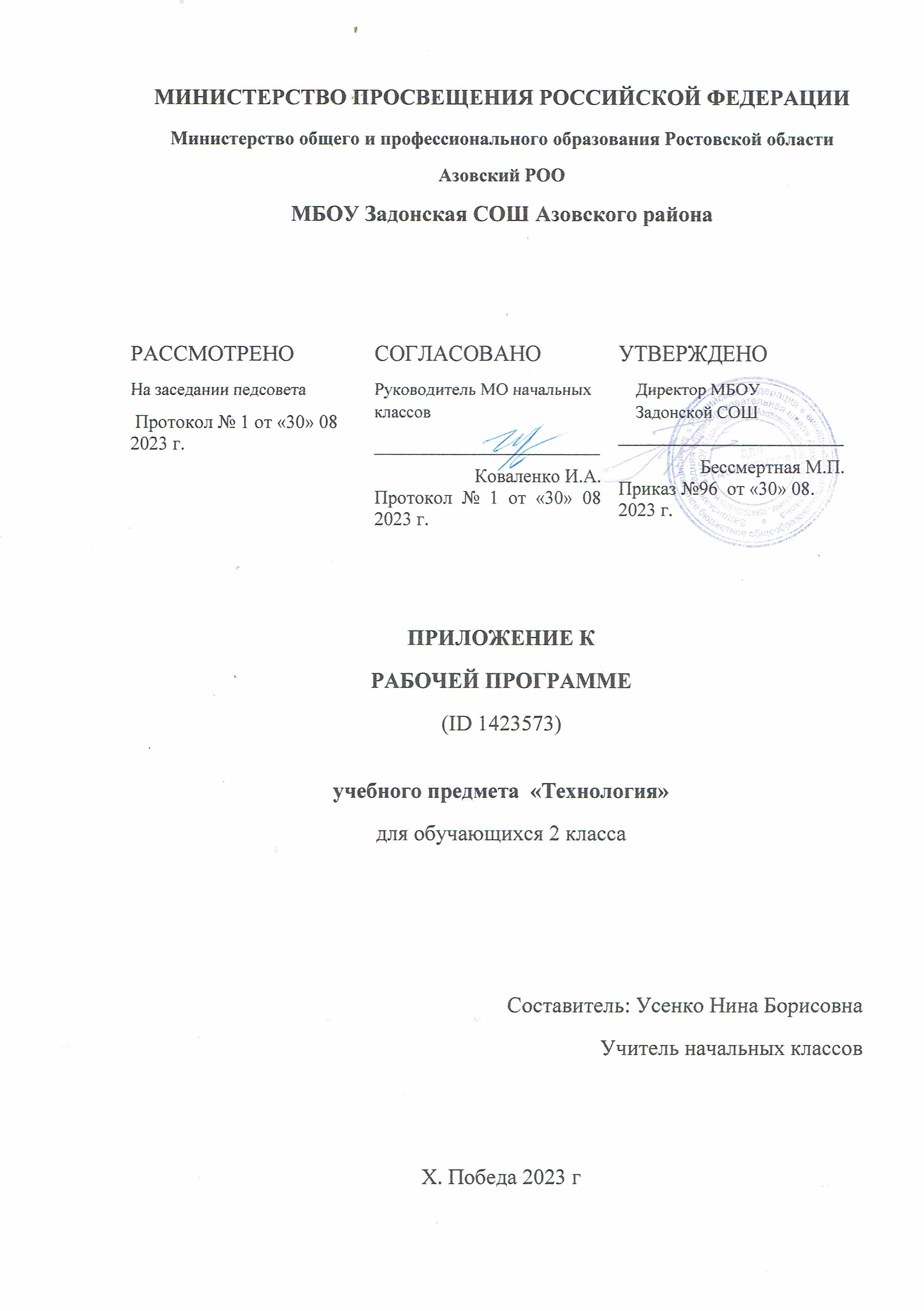 ТЕМАТИЧЕСКОЕ ПЛАНИРОВАНИЕ  2классПОУРОЧНОЕ ПЛАНИРОВАНИЕ 2  классУЧЕБНО-МЕТОДИЧЕСКОЕ ОБЕСПЕЧЕНИЕ ОБРАЗОВАТЕЛЬНОГО ПРОЦЕССАОБЯЗАТЕЛЬНЫЕ УЧЕБНЫЕ МАТЕРИАЛЫ ДЛЯ УЧЕНИКАТехнология, 2 класс/Лутцева Е.А., Зуева Т.П., Акционерное общество «Издательство «Просвещение»;​‌‌​​‌‌​МЕТОДИЧЕСКИЕ МАТЕРИАЛЫ ДЛЯ УЧИТЕЛЯТехнология. 2 класс. Методическое пособие с поурочными разработками. Лутцева Е.А., Зуева Т.П.​‌‌​ЦИФРОВЫЕ ОБРАЗОВАТЕЛЬНЫЕ РЕСУРСЫ И РЕСУРСЫ СЕТИ ИНТЕРНЕТ​​‌‌​https://resh.edu.ru/subject/8/2/https://mob-edu.com/№ п/п Наименованиеразделов и темпрограммыКоличествочасовКоличествочасовКоличествочасовЭлектронные (цифровые) образовательныересурсы№ п/п Наименованиеразделов и темпрограммыВсегоКонтрольныеработыПрактическиеработыЭлектронные (цифровые) образовательныересурсы1Повторение и обобщение пройденного в первом классе1 00https://resh.edu.ru/subject/8/2/https://mob-edu.com/2Средства художественной выразительности (композиция, цвет, форма, размер, тон, светотень, симметрия) в работах мастеров4 01https://resh.edu.ru/subject/8/2/https://mob-edu.com/3Биговка. Сгибание тонкого картона и плотных видов бумаги4 00https://resh.edu.ru/subject/8/2/https://mob-edu.com/4Технология и технологические операции ручной обработки материалов (общее представление)1 00https://resh.edu.ru/subject/8/2/https://mob-edu.com/5Элементыграфическойграмоты 2 00https://resh.edu.ru/subject/8/2/https://mob-edu.com/6Разметка прямоугольных деталей от двух прямых углов по линейке3 00https://resh.edu.ru/subject/8/2/https://mob-edu.com/7Угольник – чертежный (контрольно-измерительный) инструмент. Разметка прямоугольных деталей по угольнику1 00https://resh.edu.ru/subject/8/2/https://mob-edu.com/8Циркуль – чертежный (контрольно-измерительный) инструмент. Разметкакруглыхдеталейциркулем 2 01https://resh.edu.ru/subject/8/2/https://mob-edu.com/9Подвижное и неподвижное соединение деталей. Соединение деталей изделия «щелевым замком»5 01https://resh.edu.ru/subject/8/2/https://mob-edu.com/10Машины на службе у человека2 00https://resh.edu.ru/subject/8/2/https://mob-edu.com/11Натуральные ткани. Основные свойства натуральных тканей1 00https://resh.edu.ru/subject/8/2/https://mob-edu.com/12Виды ниток. Их назначение, использование1 00https://resh.edu.ru/subject/8/2/https://mob-edu.com/13Технология изготовления швейных изделий. Лекало. Строчка косого стежка и ее варианты6 01https://resh.edu.ru/subject/8/2/https://mob-edu.com/14Резервное время. Организация выставки изделий. 1 00https://resh.edu.ru/subject/8/2/https://mob-edu.com/ОБЩЕЕ КОЛИЧЕСТВО ЧАСОВ ПО ПРОГРАММЕОБЩЕЕ КОЛИЧЕСТВО ЧАСОВ ПО ПРОГРАММЕ34  0 4№ п/п ТемаурокаКоличествочасовКоличествочасовКоличествочасовДатаизученияЭлектронныецифровыеобразовательныересурсы№ п/п ТемаурокаВсегоКонтрольныеработыПрактическиеработыДатаизученияЭлектронныецифровыеобразовательныересурсы1Повторение и обобщение пройденного в первом классе1 0007.09.23гhttps://resh.edu.ru/subject/8/2/2Средства художественной выразительности: цвет, форма, размер. Общеепредставление 1 0014.09.23гhttps://resh.edu.ru/subject/8/2/3Средства художественной выразительности: цвет в композиции1 0021.09.23гhttps://resh.edu.ru/subject/8/2/4Виды цветочных композиций (центральная, вертикальная, горизонтальная)1 0028.09.23гhttps://resh.edu.ru/subject/8/2/5Светотень. Способы ее получения формообразованием белых бумажных деталей1 0105.10.23 г.https://mob-edu.com/6Биговка – способ сгибания тонкого картона и плотных видов бумаги1 0012.10.23 г.https://mob-edu.com/7Биговкапокривымлиниям 1 0019.10.23 г.https://mob-edu.com/8Изготовление сложных выпуклых форм на деталях из тонкого картона и плотных видов бумаги1 0026.10.23 г.https://mob-edu.com/9Конструирование складной открытки со вставкой1 0009.11.23 г.https://mob-edu.com/10Технология и технологические операции ручной обработки материалов (общее представление)1 0016.11.23 г.https://resh.edu.ru/subject/8/2/11Линейка – чертежный (контрольно-измерительный) инструмент. Понятие «чертеж». Линии чертежа (основная толстая, тонкая, штрих и два пунктира)1 0023.11.23 г.https://resh.edu.ru/subject/8/2/12Понятие «чертеж». Линии чертежа (основная толстая, тонкая, штрих и два пунктира)1 0030.11.23 г.https://resh.edu.ru/subject/8/2/13Разметка прямоугольных деталей от двух прямых углов по линейке1 00 07.12.23 г.https://resh.edu.ru/subject/8/2/14Конструирование усложненных изделий из полос бумаги 1 00 14.12.23 г.https://resh.edu.ru/subject/8/2/15Конструирование усложненных изделий из полос бумаги 1 0021.12.23 г.https://resh.edu.ru/subject/8/2/16Угольник – чертежный (контрольно-измерительный) инструмент. Разметка прямоугольных деталей по угольнику1 0028.12.23 г.https://mob-edu.com/17Циркуль. Его назначение, конструкция, приемы работы. Круг, окружность, радиус 1 0011.01.24 г.https://mob-edu.com/18Чертеж круга. Деление круглых деталей на части. Получениесекторовизкруга. 1 0118.01.24 г.https://mob-edu.com/19Подвижное и соединение деталей. Шарнир. Соединениедеталейнашпильку 1 0025.01.24 г.https://mob-edu.com/20Подвижное соединение деталей шарнирна проволоку..1 0001.02.24 г.https://mob-edu.com/21Шарнирный механизм по типу игрушки-дергунчик.1 0008.02.24 г.https://mob-edu.com/22«Щелевой замок» - способ разъемного соединения деталей.1 0115.02.24 г.https://mob-edu.com/23Разъемное соединение вращающихся деталей (пропеллер).1 0022.02.24 г.https://mob-edu.com/24Транспорт и машины специального назначения.1 0029.02.24 г.https://mob-edu.com/25Макетавтомобиля. 1 0007.03.24 г.https://mob-edu.com/26Натуральные ткани, трикотажное полотно, нетканые материалы.1 0014.03.24 г.https://resh.edu.ru/subject/8/2/27Виды ниток. Их назначение, использование.1 0021.03.24 г.https://resh.edu.ru/subject/8/2/28Строчка косого стежка. Назначение. Безузелковое закрепление нитки на ткани. Зашиванияразреза. 1 0004.04.24 г.https://resh.edu.ru/subject/8/2/29Разметка и выкраивание прямоугольного швейного изделия. Отделкавышивкой. 1 00   11.04.24 г.https://resh.edu.ru/subject/8/2/30Сборка, сшиваниешвейногоизделия. 1 01  18.04.24 г.https://resh.edu.ru/subject/8/2/31Лекало. Разметка и выкраивание деталей швейного изделия по лекалу.1 00  25.04.24 г.https://resh.edu.ru/subject/8/2/32Изготовление швейного изделия с отделкой вышивкой.1 00 02.05.24 г.https://resh.edu.ru/subject/8/2/33Изготовление швейного изделия с отделкой вышивкой.1 0016.05.24 г.https://resh.edu.ru/subject/8/2/34Презентация изделий. 1 0023.05.24 г.ОБЩЕЕ КОЛИЧЕСТВО ЧАСОВ ПО ПРОГРАММЕОБЩЕЕ КОЛИЧЕСТВО ЧАСОВ ПО ПРОГРАММЕ34 04